Högskolan på Åland integreras med en större utbildningsanordnareDet är viktigt för alla samhällen att ha en aktiv och kvalitativ högskoleutbildning. Trots att Högskolan på Åland nu fungerat i många år har den ännu inte riktigt fått den betydelse i samhället som den borde. Orsakerna är säkert flera, men en är att antalet studerande är litet och kan inte sägas utgöra den kritiska massa som utbildningar på högskolenivå borde ha. Utvecklingsvägarna och forskningen är också mycket begränsade. Att Högskolan på Åland nu blir ett bolag är inget illa, men betyder heller inte per automatik någon större utveckling. Om Högskolan på Åland verkligen ska kunna utvecklas behöver den bli en del i en större utbildningshelhet som har mer resurser, exempelvis som en del av Åbo Akademi, Novia, Arcada eller någon annan yrkesutbildande högskola i Finland alternativt i Sverige. Då kunde man få de nödvändiga synergieffekter, lärar- och forskarkompetenser och en tillräcklig tillströmning av studerande som krävs och därmed öka nyttan för det åländska samhället. För att få klarhet i om detta vore ett önskvärt utvecklingssteg för högskolan måste man inleda processen med att utreda vilka vinsterna skulle vara med en sådan förändring samt vilka alternativ som står till buds.FÖRSLAGRubrik: 500 Utbildnings- och kulturavdelningens förvaltningsområdeSida: 77Följande text läggs till: En utredning av vinsterna med och alternativen för Högskolan på Åland att integreras med en större utbildningsanordnare företas.Mariehamn den 10 november 2021Camilla GunellJessy EckermanNina Fellman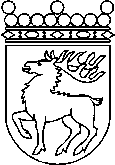 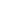 Ålands lagtingBUDGETMOTION nr  20/2020-2021BUDGETMOTION nr  20/2020-2021Lagtingsledamot DatumCamilla Gunell m.fl. 2021-11-10Till Ålands lagtingTill Ålands lagtingTill Ålands lagtingTill Ålands lagtingTill Ålands lagting